Science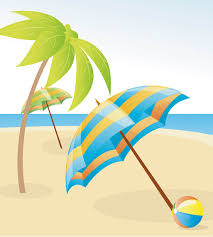 Terry Fox – Week 5/ Semaine 5Eureka! It is Science week at Terry Fox, and we are so excited! We will be putting on our lab coats, strapping on our safety goggles and start performing some of the craziest experiments’ day camp has ever seen. These will include the classic Egg Drop where all the kids must use their engineering skills to save an egg from breaking. We will also be experimenting with Coke and Mentos rockets and on Friday we will be experimenting with Tie-Dye, bring your white shirts! During the week we will be playing games from all over the galaxy and for the outing this week we are headed to the beach! Don’t forget your sunscreen and water bottles! I hope you all have fun at another amazing week at Terry Fox! 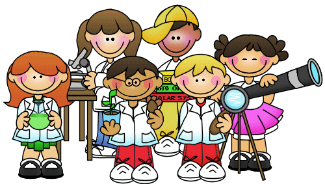 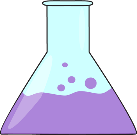 Eureka! Cette semaine au Terry Fox c’est le thème de Science. Donc tous les enfants vont mettre leurs blouses de laboratoire et leurs lunettes de sécurité pour créer les expérimentes les plus folies dans l’histoire de Camp de Jour. Lundi commence avec le classique Chute D’œuf où les enfants doivent utiliser leurs compétences d’ingénieur pour sauver un œuf. On va aussi jouer avec Coke et Mentos pour créer des fusées et Vendredi on va expérimenter avec la teinture de Tie-Dyes. N’oublié pas vos chandails blancs! Durant la semaine nous jouerons des jeux de tout autour la galaxie et pour la sortie on fait un rendez-vous à la plage. Rappelez-vous d’apporter vos crèmes solaires et une bouteille d’eau. J’espère que tout le monde sont excité pour une autre semaine au Camp de Jour Terry Fox! 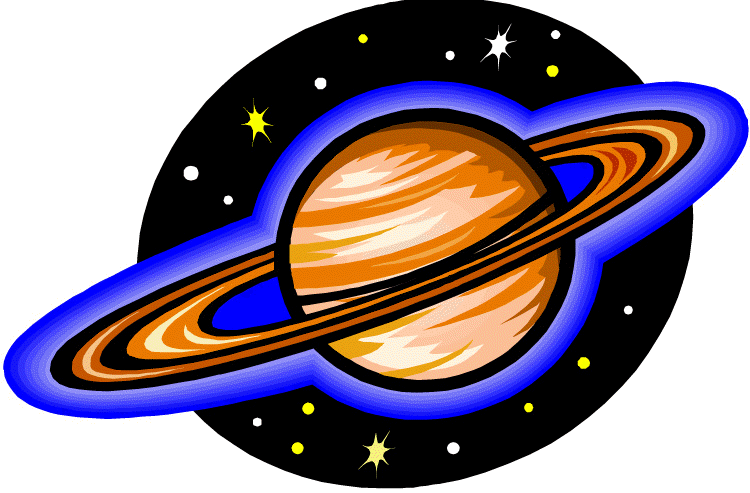 Lundi - MondayTuesday - MardiMercredi - WednesdayJeudi - ThursdayVendredi - Friday7h – 8h30Service de garde - BabysittingService de garde - Babysitting Service de garde - Babysitting Service de garde – BabysittingService de garde - Babysitting8h30 – 10hRules/RèglesTime Travel/Voyage dans le TempsLE SABLON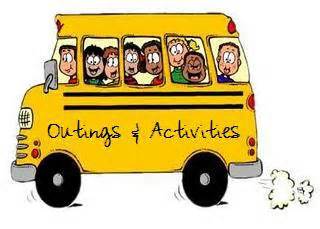 Départ : 8h30Departure : 8:30L’Espace et ses Frontières/Journey into SpaceDory-Autopsie/Dory-Autopsy1,2,3 Déchets/1,2,3 Garbage!Teinture du L’Arc en Ciel/Rainbow Tie-Dye10h – 10h15Collation/ SnackLE SABLONDépart : 8h30Departure : 8:30Collation/ SnackCollation/ SnackCollation/ Snack10h – 12hCherche pour les Hiéroglyphes/Hunt for Hieroglyphics LE SABLONDépart : 8h30Departure : 8:30L’Attaque des Extraterrestre/Alien AmbushSauver Nos Océans/Save Our OceansL’Adventure de Pirate/Pirate Adventure!!ORBIES!!12 h – 12h30Dîner/ LunchLE SABLONDépart : 8h30Departure : 8:30Dîner/ LunchDîner/ Lunch  Dîner/ Lunch12h30-13h00Parc/ ParkLE SABLONDépart : 8h30Departure : 8:30Parc/ ParkParc/ ParkParc/ Park13h30 – 15h30Piscine/ PoolLE SABLONDépart : 8h30Departure : 8:30Piscine/ PoolPiscine/ PoolPiscine/ Pool15h30-15h45Collation/ SnackLE SABLONDépart : 8h30Departure : 8:30Collation/ SnackCollation/ SnackCollation/ Snack15h45– 16h30Chute D’Oeuf/Egg DropLE SABLONDépart : 8h30Departure : 8:30Lancement de Fusée/Rocket LaunchLes Expériments Fantastique /Frosty’s Fantastic CreationsScience en L’Hiver/Ice Ice Baby16h30-18h00Service de Garde - BabysittingService de garde - BabysittingService de garde - BabysittingService de garde - BabysittingService de garde - Babysitting